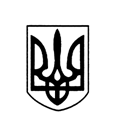 ВАСИЛІВСЬКА МІСЬКА РАДА ЗАПОРІЗЬКОЇ ОБЛАСТІР О З П О Р Я Д Ж Е Н Н ЯМІСЬКОГО ГОЛОВИ 24 грудня 2021		    						                   № 279Про виділення коштів з транспортуванняпомерлих   самотніх  громадян  Керуючись підпунктом 4, пунктом «а», частини 1 статті 34  Закону України «Про місцеве самоврядування в Україні», згідно рішення четвертої (позачергової) сесії Василівської міської ради восьмого скликання від 25.02.2021 р. № 23 «Про затвердження калькуляції вартості наданих послуг пов’язаних з транспортуванням померлих невідомих громадян з населених пунктів: м. Василівка, с. Скельки, с. Кам’янське, с. Підгірне, с. Широке,            с. Верхня Криниця в морг: м. Дніпрорудне, м. Запоріжжя, м. Енергодар,              м. Токмак, калькуляції вартості наданих послуг пов’язаних з похованням самотніх невідомих громадян та осіб без певного місця проживання в населенні пункти: м. Василівка, с. Скельки, с. Кам’янське, с. Підгірне, с. Широке,               с. Верхня Криниця з моргу: м. Дніпрорудне, м. Запоріжжя, м. Енергодара,         м. Токмака»,ЗОБОВ‘ЯЗУЮ:1. Начальнику відділу бухгалтерського обліку, звітності та господарських питань, головному бухгалтеру апарату міської ради Калашніковій І.П.:		1.1.Оплатити  ФОП Смердову О.В.  надання послуг пов’язаних з транспортуванням померлих самотніх громадян (додаток № 1): 		1.2.Видатки в розмірі 4265,00 гривень  віднести до КПКВКМБ 0113242 «Інші заходи у сфері соціального захисту і соціального забезпечення» і КЕКВ 2240 «Оплата послуг (крім комунальних)».    2.Контроль за виконанням даного розпорядження покласти на заступника міського голови з питань діяльності виконавчих органів ради апарату міської ради Бондаренка О.Міський голова                                                                              Сергій КАЛІМАН